Protokoll der Elternratssitzung vom 30.08.2021 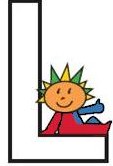 Beginn:    19:00 Uhr Ende:       20:15 UhrAnwesende: Frau Kairies, Frau Jacobs, Herr Macheit, Frau Kunte, Herr Prskalo1. Beginn der Sitzung/ Begrüßung       Eröffnung und Begrüßung der Sitzung durch Frau Kairies.2. Schulbericht durch Herrn MacheitSchulhofsanierung:  Die Sanierung des Schulhofes ist über eine Dauer von 3 Jahren geplant, dabei wird dies immer in Teilbereichen des Schulhofes stattfinden.Für dieses Kalenderjahr stehen 50.000€ an Fördergeldern zur Verfügung, die noch in diesem Jahr verbraucht werden müssen.Einen festen Termin für den Beginn gibt es noch nicht.Letzen Montag 23.08. hat die Schulleitung und – vertretung mit Schulbau Hamburg und der Architektin über den derzeitigen Schulhofentwurf gesprochen. Dabei hat die Schule 2 Projekte auf dem Schulhof priorisiert: Außenklassenraum: - dieser wird in der Nähe des Fachklassengebäudes sein                                     - verschieden große Sandsteine werden dort in einer                                          Spirale oder ähnlich aufgestellt sein                                      - dient z.B. zur Vorbereitung für den Sport, für den                                          Sachkundeunterricht zum Besprechen, usw.Wartebereich: - ist in der Nähe des Schuleingangs auf dem Schulhof                           - wird überdacht und mit Sitzgelegenheiten ausgestattet                           - dient z.B. bei Regen den Frühdienstkinder zum Unterstellen                              bis Türöffnung, für die Pause zum Treffen, usw.                           - noch ist nicht sicher, ob das Material für das Dach beschafft                             werden kann, wenn nicht, gibt es folgende Alternative:die Balancieranlage: ist eine Mischung aus Holz und Findlingen, die entsprechend aufgestellt werdenDie Treffen mit Schulbau Hamburg finden alle drei Monate statt.Ebenso werden die Zufahrtswege für die Feuerwehr und Parkflächen aufbereitet und markiert.Spendenlauf: Findet am 15.09.21 statt, ab 09:30 Uhr.Die Hälfte der Einnahmen geht an Viva con Agua und die andere Hälfte an das Bergedorfer Kinderheim „St.Elisabeth“.Kinderparlament:Wird am 03.09.21 wieder einberufen.Herr Macheit leitet diesen, daran teilnehmen werden die Klassensprecher und ihre Vertreter.Themen sind: - die Schulhofsanierung: Kinder sollen in ihren Klassen in Erfahrung                                                                 bringen, ob es dazu Fragen gibt                                                             - BISS-Leseprojekt: wie sind die Meinungen der Kinder dazuHausaufgaben:Herr Macheit empfindet die Hausaufgabenzeit als sehr angenehme, ruhige Atmosphäre auf den Gängen.Die Kinder arbeiten sehr konzentriert an ihren Aufgaben.Frau Jacobs bekommt von den Kindern, die sie unterrichtet, positives Feedback, diese sind stolz darauf ihre Aufgaben geschafft zu haben.3. Herr Prskalo berichtet vom GanztagImmer Freitag bespricht er sich mit seinem Team über die Hausaufgabenzeit. Das Team berichtet durchweg positiv von dieser Zeit, bis jetzt sind keine negativen Aspekte aufgefallen.Herr Prskalo stellt die Frage an Frau Kunte und Kairies, ob sie Feedback von Eltern bekommen oder gehört haben.Fr. Kunte: bis jetzt hat sie überwiegend positives Feedback von Eltern erhalten. Eine Frage stellte sich allerdings: sollen die Schüler 30min Hausaufgaben machen oder eine Aufgabe lösen und nach Beendigung in die Spielzeit gehen? Herr Macheit/ Herr Prskalo äußerten dazu: eine Aufgabe lösen und danach dürfen die Kinder in die Spielzeit gehen.         Fr. Kairies: selbst ist sie generell der Hausaufgabenzeit positiv gegenüber gestimmt. Da noch         kein Elternabend stattgefunden hat, konnte sie keine anderen Eltern dazu befragen.4. Bericht Kreiselternratentfällt5. Fragen des Elternrats an die Schulleitung Fr. Kairies: Der Schulverein sollte von der Schulwebseite runtergenommen werden, da dieser nicht mehr existiert. Dies ist leider noch nicht passiert.Antwort Hr. Macheit:  Er kümmert sich umgehend darum.Fr. Kunte:  Sie hatte sich mit einigen Eltern über das Lese-Projekt der Schule unterhalten, unter anderem über das Tandemlesen selbst. Bei den Eltern kam die Frage auf, welchen Nutzen/ Erfolg hat das Kind, welches der „Trainer“ ist. Das Kind, welches der „Sportler“ ist, profitiert vom „Trainer“, dem im Lesen stärken Kind, durch die Verbesserungen und Wiederholungen usw... Aber welchen effektiven Nutzen hat das „Trainer“-Kind davon?Antwort Herr Macheit: Er wird nochmal mit der Projekt-Koordinatorin der Schule darüber sprechen und ein entsprechendes Antwortschreiben dem Elternrat zukommen lassen.6. VerschiedenesNächste Elternratssitzung ist am 22.09.21, direkt nach der Elternvollversammlung.f.d.R.Anja Kairies30.08.2021